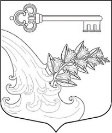 АДМИНИСТРАЦИЯ УЛЬЯНОВСКОГО ГОРОДСКОГО ПОСЕЛЕНИЯ ТОСНЕНСКОГО РАЙОНА ЛЕНИНГРАДСКОЙ ОБЛАСТИПОСТАНОВЛЕНИЕ О внесении изменений в Постановление администрации  от 29.12.2018  № 396 «О создании комиссии по повышению устойчивости функционирования организаций,служб и объектов промышленности и хозяйства в чрезвычайных ситуациях мирного времени и в особый период» В соответствии с Федеральными законами от 12.02.1998 № 28-ФЗ «О гражданской обороне», от 06.10.2003 № 131-ФЗ «Об общих принципах организации местного самоуправления в Российской Федерации», руководствуясь Постановлением Правительства Ленинградской области от 10.05.2007 № 71 «Об образовании комиссий по повышению устойчивости функционирования учреждений и организаций, объектов промышленности и хозяйства Ленинградской области в чрезвычайных ситуациях мирного времени и в особый период»ПОСТАНОВЛЯЮ:Внести в постановление администрации Ульяновского городского поселения Тосненского района Ленинградской области от 29.12.2018 № 396  «О создании комиссии по повышению устойчивости функционирования организаций, служб и объектов промышленности и хозяйства в чрезвычайных ситуациях мирного времени и в особый период» следующие изменения:  1. Приложение 2 к Постановлению администрации Ульяновского городского поселения Тосненского района Ленинградской области от 29.12.2018 № 396 «О создании комиссии по повышению устойчивости функционирования организаций, служб и объектов промышленности и хозяйства в чрезвычайных ситуациях мирного времени и в особый период» изложить в новой редакции, согласно приложению.2. Разместить настоящее постановление на официальном сайте администрации www.admsablino.ru.3.  Настоящее постановление вступает в силу с момента подписания.4. Контроль за исполнением постановления оставляю за собой  Глава администрации                                                               К.И. КамалетдиновПриложение к  постановлению администрации Ульяновского городского поселения Тосненского района Ленинградской области от 30.12.2020 №793Приложение 2 к постановлению администрации Ульяновского городского поселения Тосненского района Ленинградской области от 29.12.2018 №396 СОСТАВ КОМИССИИ по повышению устойчивости функционирования учреждений и организаций муниципального образования Ульяновского городского поселения Тосненского района Ленинградской области в чрезвычайных ситуациях мирного времени и в особый периодПРЕДСЕДАТЕЛЬ КОМИССИИ:Камалетдинов Константин  Игоревич –  глава администрации  Ульяновского городского поселения. ЗАМЕСТИТЕЛЬ ПРЕДСЕДАТЕЛЯ КОМИССИИ: Поспелов Андрей Борисович – ведущий специалист отдела ЖКХ администрации Ульяновского городского поселения Тосненского района Ленинградской области;ЧЛЕНЫ КОМИССИИ:Андреева Ирина Викторовна – начальник отдела ЖКХ администрации Ульяновского городского поселения Тосненского района Ленинградской области;Шведова Людмила Юрьевна – начальник отдела финансов бухгалтерского учета и отчетности – главный бухгалтер.Александров Александр Анатольевич– инженер –энергетик администрации Ульяновского городского поселения Тосненского района Ленинградской области Сергеева Татьяна Владимировна – начальник 111 ПЧ им. Рукавишникова Е.В. ОГПС Кировского района. Мусс Дарья Сергеевна – Секретарь комиссии.Руководители учреждений, организаций, приглашаются в состав комиссии по повышению устойчивости функционирования организаций, объектов промышленности и хозяйства муниципального образования Ульяновского городского поселения Тосненского района Ленинградской области в чрезвычайных ситуациях мирного времени и в особый период - по необходимости.30.12.2020№793